INDICAÇÃO Nº 63/2019Sugere ao Poder Executivo Municipal que proceda a troca de lâmpadas na Rua Assis, uma defronte o nº 294 e uma ao lado do nº 254 no Cidade Nova II.Excelentíssimo Senhor Prefeito Municipal, Nos termos do Art. 108 do Regimento Interno desta Casa de Leis, dirijo-me a Vossa Excelência para sugerir ao setor competente que proceda a troca de lâmpadas na Rua Assis, uma defronte o nº 294 e uma ao lado do nº 254 no Cidade Nova II.Justificativa:Fomos procurados por moradores da referida rua solicitando essa providencia, pois, segundo eles a falta de iluminação no local está causando muitos transtornos e insegurança.Plenário “Dr. Tancredo Neves”, em 13 de Dezembro de 2018.José Luís Fornasari                                                  “Joi Fornasari”                                                    - Vereador -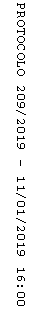 